Muster-Gefährdungsbeurteilung Chemieunterricht an WaldorfschulenKlassenstufe: 		10. KlasseTitel des Versuchs: 	Salzauflösung und Diffusion (2.1)Literatur:			Lehrbuch der phänomenologischen Chemie, Band 2, Seite 23Gefahrenstufe                  	Versuchstyp   Lehrer             SchülerGefahrstoffe (Ausgangsstoffe, mögliche Zwischenprodukte, Endprodukte)Andere Stoffe:Beschreibung der DurchführungMan bestreicht die eine Seite eines Korken mit etwas Vaseline und klebt darin einige Kriställchen von Kaliumpermanganat fest. Ein großer Standzylinder wurde 24 Stunden zuvor mit Leitungswasser gefüllt und der präparierte Korken mit den Kriställchen wird nun nach unten auf die Wasseroberfläche gelegt. Man beobachtet für einige Zeit kontinuierlich, dann in größeren Abständen. Den Standzylinder lässt man ruhig für 24 Stunden stehen (erneute Beobachtung). Ergänzende HinweisekeineEntsorgungshinweisePermanganationen mit Natriumoxalatlösung reduzieren, die Mn(II)ionen mit 20% Natronlauge ausfällen, den (getrockneten) Niederschlag in den Abfallbehälter „Sammelbehälter  Anorganische Feststoffe“ geben; Filtrat über das Abwasser entsorgen.Mögliche Gefahren (auch durch Geräte)Sicherheitsmaßnahmen (gem. TRGS 500)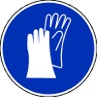 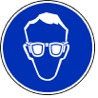 	Schutzbrille tragen 	Schutzhandschuhe tragenErsatzstoffprüfung (gem. TRGS 600)Keine; die Tätigkeitsbeschränkungen für Schülerinnen und Schüler bis Jahrgangsstufe 4 werden beachtet, ebenso die Betriebsanweisungen für ältere Schülerinnen und SchülerAnmerkungenH272			Kann Brand verstärken.H302			Gesundheitsschädlich bei Verschlucken.H314 			Verursacht schwere Verätzungen der Haut und schwere Augenschäden.H410			Sehr giftig für Wasserorganismen mit langfristiger Wirkung.P210			Von Hitze / Funken / offener Flamme / heißen Oberflächen fernhalten. P220 			Von Kleidung, brennbaren Materialien fernhalten/entfernt aufbewahren.P273			Freisetzung in die Umwelt vermeiden.P280 			Schutzhandschuhe/Schutzkleidung/Augenschutz tragen.P305+351+338		Bei Berührung mit den Augen: Einige Minuten lang vorsichtig mit Wasser ausspülen. Eventuell. 				vorhandene Kontaktlinsen nach Möglichkeit entfernen. Weiter ausspülenP310			Sofort Giftinformationszentrum/Arzt anrufen.	Schule:Datum:				Lehrperson:					Unterschrift:Schulstempel:© Ulrich Wunderlin / Atelierschule Zürich / Erstelldatum: 07.10.2015______________________________________________________________________________NameSignalwortPiktogrammeH-SätzeEUH-SätzeP-SätzeAGW in mg m-3KaliumpermanganatGefahr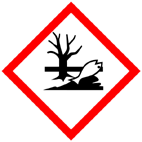 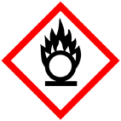 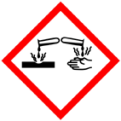 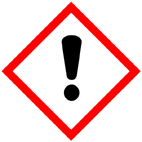 H272 H302 H314 H410---P210 P220 P273 P280 P305+351+338 P3100,5WasserVaselineGefahrenJaNeinSonstige Gefahren und HinweiseDurch EinatmenXDurch HautkontaktXBrandgefahrXExplosionsgefahrXDurch AugenkontaktX